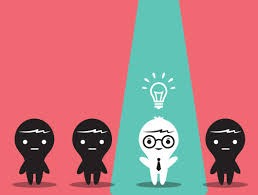 ВІДДІЛ ОСВІТИ, МОЛОДІ ТА СПОРТУБІЛОБОЖНИЦЬКА СІЛЬСЬКА РАДАБІЛОБОЖНИЦЬКА ЗАГАЛЬНООСВІТНЯ ШКОЛАІ – ІІІ СТУПЕНІВМисли і вдосконалюйся!2019Автор-укладач:Г.П. Романів – педагог-організатор Білобожницької загальноосвітньої школи І – ІІІ ступенівРецензент:Г. М. Левченко – педагог-організатор-методист Заводської загальноосвітньої школи І – ІІІ ступенів Запропонований учителям, педагогам-організаторам збірник сценаріїв допоможе у підготовці виступів шкільних агітбригад, тематичних виховних заходів.АГІТБРИГАДА ЯК АКТИВНА ФОРМА ВИХОВАННЯ КРИТИЧНОГО МИСЛЕННЯСучасна молодь вступає в епоху не лише бурхливого розвитку науки і техніки, а й негативних наслідків науково-технічної революції та демографічного вибуху. Дедалі більше забруднення атмосфери, гідросфери та літосфери, накопичення величезних об'ємів відходів людської діяльності при одночасному виснаженні майже всіх видів природних ресурсів призвели до розвитку екологічної кризи. Людству потрібна нова філософія життя, висока екологічна культура і свідомість, щоб відновити втрачену рівновагу і гармонію у відносинах "людина - природа".Однією з дієвих форм громадянського та морального виховання, яка забезпечує органічне поєднання глибокого змісту з яскравими художніми та емоційними формами є агітбригада Стрижневим завданням цієї форми роботи  є навчити дітей мислити критично, щоб правильно діяти.Участь в агітбригаді активно формує в учнів організаторські здібності та навички: уміння в художній формі висвітлювати сутність ідеї, аргументувати її, емоційно впливати та переконувати слухачів,розвиває впевненість, комунікабельність, громадянську зрілість та психологічну готовність вихованців до суспільно-політичної практики Подолання труднощів, що виникають під час виступів, виховує в учнів самостійність, цілеспрямованість, наполегливість. Це означає правильно поставити запитання, направити увагу в правильне русло, вчити робити висновки та знаходити рішення щодо власної особистості, так і до оточуючого світу. Для того, щоб кожна дитина могла розвинути свої  можливості, необхідне розумне керівництво з боку вчителя. Усе це змушує педагога шукати нові прийоми реалізації логічно-емоційного задуму виховного заходу.Нехай ці розробки сценаріїв допоможуть здійснити ваші ідеї виховання.Романів Г. П. РОЗДІЛ 1. ВИСТУП ЕКОЛОГІЧНОЇ АГІТБРИГАДИ «МОЛОДЬ ОБИРАЄ ЗДОРОВ’Я!»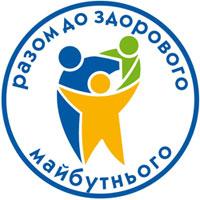 • Щоб  бути  здоровим,  потрібно  власні  зусилля,  постійні  й  значні.  Замінити  їх не можна нічим.  М. Амосов • Здоров’я - такий  же  унікум,  як  картина  Рафаеля.  Знищити  його  легко, відновити неможливо. І. Бородін • Наш  організм  створений  на 120 років  життя.  Якщо  ми  живемо  менше,  то це викликано не недоліками організму, а тим, як ми з ним поводимось. К. КуперТема 1. «Якщо хочеш стати успішним, будь здоровим і активним!»Звучить мелодія 001Разом. Будемо знайомі! Білобожницька агітбригада «Орієнтир»Віта!Мар’яна!Катерина!Світлана!Софія!Олеся!І…Ірина!Для нас усіх дуже важливо,Щоб здоров’я обирала молода людина.Тому не гаймо часу, наш девіз: «Якщо хочеш стати успішним,будь здоровим і активним!»Звучить мелодія 002Життя – це безмежний океан!Увага! Попереду айсберг «Сигарети»!Дівчата виносять на сцену коробки (5 чорних і 1 білу), формують з них піраміду-айсберг.Щоб айсберг безпечно нам минути, нам треба всім секрет його збагнути.Найбільша небезпека для нас з тобоюВід того, що в нього під водою.Наша дружня порада:Всі. «Не підпливай до нього й близько!»Хоч сигарета нерви розслабляє.Тебе здоров’я позбавляє.То все дурниці, скажеш ти,Це круто, компанія, понти…Всі. БУДЬ ОБЕРЕЖНИМ! БО ЦЕ        ВИДИМА ЧАСТИНА АЙСБЕРГУ ЛИШЕ!Як ти зіткнувся з айсбергом тепер, То знай, тебе чекає ох ще який букет проблем…Звучить мелодія 003Розкриваючи проблеми, які виникають внаслідок куріння, дівчата демонструють це на своїй частинці айсбергу. – Алергія, симптом «жовтої шкіри»– Атеросклероз– Ішемічна хвороба серця– Рак горла, легень– Скорочення життя, а то і смерть!Палити чи ні?Твій вибір!Всі. ОБЕРИ ЖИТТЯ, А НЕ СМЕРТЬ!Звучить мелодія 004Звучить музика, дівчата кладуть обабіч сцени коробки і співають пісню.                     Хлопці і дівчата у дружньому колі                     Давайте вивчимо азбуку життя!Займемося спортом, хай збудуться мрії,Шкідливим звичкам «Ні!» у майбуття!Увага! Попереду айсберг «Алкоголь»!Звучить мелодія 005Дівчата знову формують з коробок айсберг.Наша дружня порада:Всі. «Не підпливай до нього й близько!»Хоч алкоголь тобі відваги додає,Ти знай: Це ворог, а друга він лише вдає.То все дурниці, скажеш ти,Це круто, компанія, понти…Всі. БУДЬ ОБЕРЕЖНИМ! БО ЦЕ      ВИДИМА ЧАСТИНА АЙСБЕРГУ ЛИШЕ!Як ти зіткнешся з цим айсбергом колись,Не зловживай, а бережись, бо…Звучить мелодія 006Розкриваючи проблеми, які виникають внаслідок зловживання алкогольними напоями, дівчата демонструють це на своїй частинці айсбергу.– Алкоголь викликає залежність, людина деградує– Він отрута для мозку: 90 % алкоголю поглинає мозок, гальмує  його клітини– Алкоголь – це інфаркт, інсульт, тромбофлебіт, цукровий діабет– Алкоголь – це шлях до злочину: 80 %хуліганських злочинів підлітки здійснюють у нетверезому стані.– Від алкоголю може настати смерть: смертельна доза для однорічної дитини –  горілки, для підлітка – півлітри горілки.Пити чи ні?Твій вибір!Всі. ОБЕРИ ЖИТТЯ, А НЕ СМЕРТЬ!Звучить мелодія 007Звучить музика, дівчата кладуть обабіч сцени коробки і співають пісню.Хлопці і дівчата у дружньому коліДавайте вивчимо азбуку життя!      Займемося спортом, хай збудуться мрії,     Шкідливим звичкам «Ні!» у майбуття!Звучить мелодія 008Увага! Попереду айсберг «Наркотики»!Дівчата знову формують з коробок айсберг.Наша дружня порада:«Не підпливай до нього й близько!»Що приваблює молодь до вживання наркотиків?Хімічна радість!То все дурниці, скажеш ти,Це круто, компанія, понти…БУДЬ ОБЕРЕЖНИМ! БО ЦЕВИДИМА ЧАСТИНА АЙСБЕРГУ ЛИШЕ!Бо плата за радості коротку мить одна – Твоє єдине зруйноване життя!Звучить мелодія 009Розкриваючи проблеми, які виникають внаслідок вживання наркотиків, дівчата демонструють це на своїй частинці айсбергу.– Наркотики – це порожні очі, що оживають тільки побачивши шприц або таблетки  – Це – тіла, які корчаться судомах «ломки»– Це інфекційні та венеричні хвороби – Це СНІД!– Це хвороби мозку, серця, печінки, це смерть!Скажи, а ти готовий прийняти все це заради хімічної несправжньої радості?Всі. НІ! ОБЕРИ ЖИТТЯ, А НЕ СМЕРТЬ! Звучить мелодія 010Звучить музика, дівчата кладуть обабіч сцени коробки і співають пісню.Хлопці і дівчата у дружньому коліДавайте вивчимо азбуку життя!Займемося спортом, хай збудуться мрії,Шкідливим звичкам «Ні!» у майбуття!Звучить мелодія 011Життя – прекрасне і привабливе!І не потрібно дивитись на нього крізь призму тютюнового диму,Не варто черпати силу і відвагу з алкогольних напоїв.Ні в якому разі, навіть з цікавості, не розділяти короткі миті хімічної радості!Всі. ВСЕ ЦЕ ХИМЕРИ, ЯКІ ХОЧУТЬ ЗАНАПАСТИТИ ТЕБЕ!Але ти, я , він, вона створені для…Всі. УСПІХУ!А скільки у тебе життів?Всі. ОДНЕ!Чи ти хочеш бути щасливим?Всі. ТАК!А що потрібно тобі для здійснення цієї мрії?Всі. ЗДОРОВ’Я!Всі. ЗАПАМ’ЯТАЙ! ВСЕ  В ТВОЇХ РУКАХ!Звучить мелодія 0122 дівчат виносять КОРАБЕЛЬ.Твоє життя – це кораблик у  безмежному морі випробувань долі. Щоб безпечно плисти  і керувати ним до своєї мрії, ТОБІ необхідні вітрила, потужні і надійні…Звучить мелодія 013вітрила здоров’я!Інші учасники агітбригади  розгортають вітрила, на яких написані фактори здорового способу життя.Перше вітрило здоров’я – правильне харчування,Друге  – ранкова зарядкаТретє – загартуванняЧетверте – дотримання режиму дняП’яте – здоровий спосіб життя!Всі. ЗАСТЕРІГАЄМО! ШКІДЛИВІ ЗВИЧКИ  ЗНИЩУЮТЬ ВІТРИЛА!!!Звучить мелодія 014І тоді ти не встигнеш зробити багато чого у своєму життіСпочатку ти втратиш силу, потім бажання,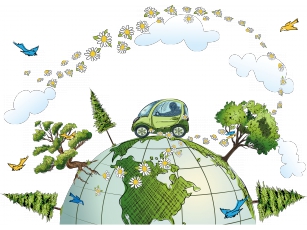  згодом віру і насамкінець – знищиш СЕБЕВсі. ТАК !!Тому ми щиро закликаємо тебе Бережи вітрила свого корабля!Звучить мелодія 015 Виносять корабель зі сцениУ нашому житті є багато цікавих справ, які можуть привернути й твою увагу.Звучить мелодія 016Всі. МИАктивно займаємось у спортивних секціях Всі. НАШІ ПЕРЕМОГИ – НАША РАДІСТЬ!Всі. МИ Дівчата і хлопці  нашого класу  активно виступають на шкільних святах, співають, танцюють!Всі. НАШІ УСПІХИ – НАША РАДІСТЬ!А юнаки нашої школи захопились силовими вправами, тренуються, змагаються!Всі. ЇХНІ ПЕРЕМОГИ – НАША РАДІСТЬ!Тож про шкідливі звички й мови не може бути!Ми –  за щасливу долю мою й твою, бо…Всі. МИ ОБИРАЄМО ЗДОРОВ’Я! А ТИ?Звучить мелодія 017 (Агітбригада «ОРІЄНТИР» виконує спортивний танець)Вас вітала агітбригада «ОРІЄНТИР»РОЗДІЛ 2. ВИСТУП ЕКОЛОГІЧНОЇ АГІТБРИГАДИПрироду не можна застати неохайною і напівроздягненою, вона завжди прекрасна.
Природа не терпить неточностей і не прощає помилок.Р. Емерсон... Ми всі несемося вдалину на одній і тій же планеті - ми екіпаж одного корабля.Антуан де Сент-ЕкзюперіТема 1. «Зробимо все для відновлення  лісу!»Вас вітає агітбригада Білобожницької ЗОШ І – ІІІ ступенів«ЕКОБУМЕРАНГ»Команда «Екобумеранг» вітання починає!В питаннях екології суперників немає!Ми знаєм біосферу, як множення табличку,Сміття ж до урни кидати ввійшло у нас у звичку.Щоб стало чисто навкруги,«Екобумеранг» створили ми.Роботи в нас чимало, для кожного знайдемо,І рятувать планету ми з себе розпочнемо.Наш девіз: «Зупинімось! Озирнімось! Вжахнімось! Задумаймось! Діймо!»Гострою проблемою нашого населеного пункту є забруднення ставка та підземних вод внаслідок інтенсивної хімізації сільськогосподарських угідь.Проблемним питанням залишаються самовільні сміттєзвалища.Краса природних ландшафтів нашого села зникає під брудом і сміттям.Але ж ми українці і любим свою Україну.Це наша земля і ми знаємо про неї все.Наша Білобожниця – це частина Тернопільщини, яка є родзинкою туристичної України і ми пишаємось нею.І як не дбати про чистоту і багатство природи Тернопільщини, коли тут найбільша кількість замків…Коли тут знаходиться найдовша у Європі гіпсова печера, третя за довжиною печера світу Оптимістична.У нашій області розташований лівий берег Дністровського каньйону, який ввійшов до «Семи чудес України».А скільки захоплень викликає Джуринський водоспад, найбільший рівнинний водоспад України.Це наша рідна земля, тому нам болить те, що її турбує.А тривожить її ЕКОЛОГІЯ ДОВКІЛЛЯП’ята частина населення України живе за умов, коли рівень забруднення атмосфери значно перевищує гранично допустимі норми.Понад 160 тисяч гектарів займають сміттєзвалища, бо щорічно в Україні утворюються близько 1 мільярда відходів.За 60 років на планеті зникло 76 видів тварин.Декілька сот видів рослин перебувають на грані зникнення.Якщо людство і надалі буде так споживацько ставитися до природи, то вона оголосить нам війну… І ось перші її попередження…Загальна захворюваність в нашій країні за останні 10 років зросла на 35%.Удвічі зріс показник первинної інвалідності.Тривалість життя наших людей на 6 років нижча, ніж в більшості розвинутих країн.Запам’ятай: екологія землі – це екологія душі.МИ ВПЕВНЕНІ: ЕКОЛОГІЧНУ КАТАСТРОФУ ЛЕГШЕ ПОПЕРЕДИТИ, НІЖ ЛІКВІДУВАТИ.Тому ми, агітбригада «Екобумеранг», беремось до справи: продимо місячники захисники довкілля.Ми – призери конкурсу-фестивалю «Замість ялинки – новорічно-різдвяний букет».Активно беремо участь у акціях «Зелений паросток майбутнього», «Первоцвіти», «Птах року».Вивчаємо стан природи регіону під час туристичних походів та екскурсій.Під час проведення акції «Чиста планета – чисте довкілля» здійснили благоустрій стадіону, парку, лісосмуг, прилеглих до села, регулярно прибираємо територію школи.Юні екологи нашої школи доглядають за посадженими деревами, шкільними квітниками.Наші справи – це вікно у … ЧИСТЕ МАЙБУТНЄ!Кожна людина розпочинає своє життя з чистого листка.Від її думок, прагнень, мрій і дій залежить, яку долю вона собі виткає.Одна маленька добра справа дасть початок великим доброчинним вчинкам.Одне посаджене деревце започаткує сад.Одне врятоване безпомічне пташеня спонукатиме любити і берегти будь-чиє життя.Цінуймо кожну хвилину нашого життя, бо життя – це мить і все в ньому прекрасне.Разом.ВІДКРИЙТЕ СЕРЦЕ СВІТУ В ІМ’Я ЖИТТЯ!ПІСНЯ «Живе порятуй»Ми прийшли в цей світ не одні,Інше є життя на цій Землі.Нам байдужість заважаЗ природою жити в мирі.Тож давайте, друзі, захистім,Збережімо наш зелений світ,Щоб не було на цій планетіКатастроф і бід!Приспів:Бо сонце світить всім одинаково,І дощик з неба крапає лагідно,А вітер не мчить – летить, кричить:Живе порятуй!Бо сонце світить всім одинаково,Блага про поміч флора і фауна,А ти зупинись, навчись життя,Живе порятуй!Звучить музика. Лісовик з Перелесником виносять на сцену кошик, в якому видніється біла тканина і вінок Мавки.Лісовик. Ото у лісі сталася біда,	       На нашу Мавку напала дрімота.Перелесник. Та що ти, дядьку Лісовик,		     Хто, хто, а ти до того б звик…                       Яка же ж це біда,                        Та хай поспить красуня лісова.Лісовик.         Ой, Перелеснику, хіба їй можна спати,Он, чуєш, птаство перестало вже співати,А сум такий стоїть стіною,Не знаю, що далі станеться зі мною.Перелесник.    Ви, дядьку, чудний Лісовик!А знаєте, я здогадавсь, як Мавку розбудить…Лісовик.         Як? У тебе сила є така?Перелесник. Ні! Вона – у щирім серці Лукаша.Лісовик.        Ой, марна тая справа, хай їй грець,Ти що забув, який у «Лісової пісні» є кінець?Казав своїй дитині,Не задивляйся ти на хлопців людських,Се лісовим дівчатам небезпечно…І от згоріла, духом стала,А зло радіє, множиться…Дістало!Звучить пісня лісових шкідниківПерелесник із Лісовиком ховаються за кошик.Пісня шкідників(на мотив пісні Дзідзьо)Альо, гараж, колєги!Збираємо манатки! 
Не в Турцію, Єгипет, а в царство лісника.
Біцухи підкачали, очки від сонця взяли, 
У лісі зразу видно крутого чувака. 
Цепурами на сонці ми зайчиків пускаєм. 
Жуємо еротично зеленії листки, 
Ми нищимо дерева, в кору ми проникаєм. 
Нас просто називають: «Ви – лісу шкідники!»Приспів:
Оу - я, оу - я - я! Шкодим лісу ми? Ага! \ 
Das ist super шкідники – люди, а не ми! . \2р.Перелесник. О, наші юні… вороги!Чого припхалися сюди?Шкідник 1. Гостинністю тут пахне за кілометр!Шкідник 2. І по очах я бачу…Ви нас не ждали,але ми прийшли!Перелесник. О, скільки честі, просто свято…Шкідник 1. Ти глянь, як Перелесник нахабніє!Шкідник 2. Та він звичайний жмот і скупердяй!Шкідник 1.А-я-я-й!Шкідник 2. А-я-я-й!Шкідник 1. Та мій колего, не будем й миті ми втрачати,                   Нам трапезу потрібно починати.Шкідник 2 виймає з кишень виделку і ножичок, гострить їх, готуючись до їди. Шкідник 1. Фі-і! Який ви, мій колего, некультурний! (Демонструє наступні дії) Салфетка, прибори, наші страви (виносять зелені листки) Аж тепер, колего, берімося до страви!Агітбригадівець1. Шкідники завдають значних збитків лісовому господарству.Агітбригадівець2. Боротьба із шкідниками лісу проводиться на основі Проектів винищувальних заходів боротьби зі шкідниками в лісових насадженнях, які в установленому порядку погоджуються санітарно-епідеміологічними службами району та спеціалізованими лісозахисними підприємствами зони обслуговування. Агітбригадівець 1. Для лісу є порятунок! ФАСТАК – швидка дія проти хвоєлистогризучих комах.Агітбригадівці розпилюють на шкідників «інсектициди», ті з панічним криком біжать зі сцени.Перелесник. Ой! Хімікатами запахло…Лісовик. Де там пахне, тхне!Перелесник. Але шкідників він не мине!Звучить музика на винесення щита.Лісовик.Інсектициди – це надійний щит,              Ліс порятує він умить.Звучить запис гомону натовпу. Виходять туристи, співаючи пісню на мотив Серебро «Мама Люба давай»Пісня легковажних туристівНа твоїх просторах ми віддихали,Всьо так було чотко , їли і спали.Ми так розслабились,Що не помітили, як вогонь,Він розгорівся всюди,нагло, ой-йой-йой!Приспів:101 набирай, дзвони! Алло!101, приїжджай, у нас вогонь!101 набирай, дзвони! Алло!101, приїжджай, у нас вогонь!Голос з-за сцени. Ваш абонент знаходиться поза зоною досягнення. Будь ласка, зателефонуйте абоненту пізніше.Турист 1. Та куди пізніше,Вогонь розгоряється все більше!Турист 2. Я пропоную, вихід є!		 Ноги в руки і біжи!Перелесник. Стоп, легковажні, ви куди,		      Наробили нам біди, а самі втекти?Агітбригадівець 1. Близько 94 % лісових пожеж трапляється саме з вини людини і лише 6 % пожеж спричиняють природні катаклізми. Через недбалість та не обережність людей часто втрачаються величезні ліси і нові насадження.Агітбригадівець2.Тому головним в охороні лісів від пожеж є суворе додержання відпочиваючими правил поведінки в лісах. Усі, хтобуває в лісі, повинні знати правила гасіння пожежі. При виникненні низових пожеж вогонь збивають гілками листяних порід, засипають землею, заливають водою або спеціальними розчинами хімічних препаратів, плугами проводять мінералізовані смуги і таке інше.Агітбригадівець 1.Щоб зупинити верхову пожежу, необхідно зробити протипожежний розрив. Кожен, хто помітить вогонь у лісі, повинен негайно вжити заходів для його гасіння; якщо зробити це власними силами неможливо, слід повідомити лісову охорону, міліцію.Агітбригадівець 2. Запам’ятай, від пожежі лісової є надійний щит! Він – правильних дій алгоритм!Звучить музика на винесення щита.Лісовик. От юннати молодці!Пригодиться і оцей мені. Звучить пісня ЛукашаПісня ЛукашаЯ не розбійник, і не апостол,Для мене, правда, не усе на світі просто,І всяке може буть, що від думок  моїхЯ посивію швидше від усіх.Та я не плачу і не ридаю,Хоча чи знайду, а чи втрачу, я не знаю.І всяке може буть, що на свою бідуЯ втрачу більше , а  ніж я знайду.Хай бурю нам вітер приноситьВ тумані житейських морів.Я знаю, що люди не всі самогубціНа фоні глобальних проблем!Перелесник. Ой, дивись, який панок.                      Скажіть мені, одягнений по моді!Лукаш. Чого дивуєшся, минуло ж сотні дві від тоді.Лісовик. О-о-о! Зчепилися, ну годі!Це хто?, не впізнаю, Він був у нашім роді?Перелесник. Старість – не радість…Лісовик (з докором). Що?Перелесник. Спокійно! От маю язика!		    Пробачте! Стріляє всяке молодому.		Сказать по правді, як бачу Лукаша,		    То з ревнощів кажу все по-дурному!Лісовик. А-а-а, Лукаш! Тебе не раз я мав на гадці:	     Ти душу дав, а тіло збавив Мавці.Лукаш.        Та не журіться ви за тіло!Воно засвітиться ясним вогнем.Як зацвіте цвіт папороті в літоЙ розбудить Мавку променем.Лісовик.       Ну що ж, тобі, Лукашику, шукатиТу квітку чарівну.Бо лиш теплом її пелюстокПовернеш  донечку мою.Лукаш.          Пішли… мені ж до літа не чекати,Ту квітку в серці я знайду.Пелюстка перша. У царстві Мавки усе живе не ображати, не рвати, не нищити і не топтати.Пелюстка друга. Я, ти і усі ми – природи дочка або син,Тож не знищуйте тваринЗвірі лісу повинні відчувати,Що зла від нас їм не чекати.Пелюстка третя. В лісі музику гучно не включати,Вимкніть плеєри й мобільники усі.Кожен з нас повинен знати:В природи своя музика душі.Пелюстка четверта. Не начіпляй природі цивілізації ярма,Після відпочинку не залишай гори всякого сміття.Пелюстка п’ята і вона, мабуть, остання.За нею пильно ти простеж.Як розведеш у лісі ти багаття,Проконтролюй від спалаху пожеж.Перелесник. А що, не сталось дива?Лісовик. Ні, нема.Лукаш. Я зрозумів, чому не сяє               сотворена у серці квітка чарівна.Перелесник (іронічно). Скажи, Лукашику, бо Перелесник вже того не знає…Лукаш. Тоді ця  квітка чудо сотворяє,             Коли людина в серці має             Те, що не вмирає!Лукаш кладе серце в центр квітки, котра в ту ж мить спалахує вогниками. Лунає музика, учасники виступу підносять кінці тканини,імітуючи хвильки. Позаду розсувається ширма і виходить Мавка, співаючи піснюПИТАЙТіні лишились на стінах,
Перед очима гіркий туман,
Знов зупинились години,
Тебе знайшла…
Твоє стрімке павутиння
Забрало серце і почуття,
Але твій голос шепоче:Приспів:Питай!
В моїх очах
Свої відповіді шукай,
Мене як книгу читай!
Питай!
В моїх очах
Свої відповіді шукай,
Мене в обіймах тримай!Холод палких поцілунків,
З пам'яті стерті усі думки,
Як на вікні візерунки,
Ми – дві ріки.,Твоє стрімке павутиння
Забрало серце і почуття,
Але твій голос шепоче все одно:Приспів.В моїх очах ти шукай,
Ти шукай...
В моїх очах шукай, ти шукай,
Ти шукай...
Але твій голос шепоче все одно:Приспів.1.Мій друже, довкілля б’є на сполох,Десь у душі ти маєш буть еколог.2. Навколо тебе все живе,В краплині, в дереві, в траві – Життя єдине, як в тобі.3. Після ночі надходить деньНовий, свіжий, новонароджений.4. Не забрудни його прикрими вчинками, а прикраси чимось добрим не лише для себе, але й для річки, лісу, звірятка чи пташини.5. Розпали в своєму серці вогонь любові до природи.Звучить фінальна пісняРОЗПАЛИ ВОГОНЬЦе наш шанс, немов останній шанс,
Ми знаєм точно як зробити крок.
Ця Земля, малесенький нюанс
Єдина в світі з-поміж всіх зірок.
Я хочу зберегти земної світ краси
Бо вона, як море, море
Ласкає хвилями, лякає бідами, але ти зумійПриспів:
Розпали вогонь сильніше сонця,
Пий з її долонь життя води!
Ми знайдем пароль до її серця,
Тільки не руйнуй її краси!
Тільки ти.. Тільки ми...Не руйнуй її краси!Тема 2. «В людині все повинно бути екологічно чистим:  обличчя і одяг,  душа і думки!»Звучить мелодія 001Вас вітає агітбригада Білобожницької ЗОШ І – ІІІ ступенів«ЕКОБУМЕРАНГ»Дозвольте відрекомендуватися!Агітбригада «Екобумеранг»!Наше екологічне кредо: «В людині все повинно бути екологічно чистим: обличчя і одяг,  душа і думки!»Місце народження – не повірите: капуста і лелека тут ні до чого. Ми народилися і зробили перші кроки у школі.Хрещені батьки –  педагоги Білобожницької школиНаша конкретна справа – доглядаємо за довкіллям рідної місцевості.Улюблені заняття – захищати рідкісні польові квіти, охороняти життя джерел та ставка, пропагувати екологічну просвіту, агітувати за дбайливе ставлення до природи.Наш виступ – це три розділи, три звітиЗвучить мелодія  дріб барабанів 002Проблеми Попередження ПорадиЗвучить мелодія  003Гострою проблемою нашого населеного пункту є забруднення ставка та підземних вод внаслідок інтенсивної хімізації сільськогосподарських угідь.Проблемним питанням залишаються самовільні сміттєзвалища.Краса природних ландшафтів нашого села зникає під брудом і сміттям.Глобальні проблеми не стукають у наші двері, вони вже поруч нас:  впав рівень води  в криницях, а ставок під загрозою зникнення.Це наша рідна земля, тому нам болить те, що її турбує.А тривожить її ЕКОЛОГІЯ ДОВКІЛЛЯПроблеми чорними хмарами нависли над нашими головамиЗвучить мелодія  004.Учасники  по одному виносять чорні хмари і коментують їх1.П’ята частина населення України живе за умов, коли рівень забруднення атмосфери значно перевищує гранично допустимі норми.2.Понад 160 тисяч гектарів займають сміттєзвалища, бо щорічно в Україні утворюються близько 1 мільярда відходів.3.За 60 років на планеті зникло 76 видів тварин.Декілька сот видів рослин перебувають на грані зникнення.4.Загальна захворюваність в нашій країні за останні 10 років зросла на 35%.Удвічі зріс показник первинної інвалідності.5.Тривалість життя наших людей на 6 років нижча, ніж в більшості розвинутих країн.Звучить мелодія  005  на вихід дівчини-квіткиДівчина-квітка. А як же Я у цьому бруді проживу?Запам’ятай: екологія землі – це екологія душі.Тому ми, агітбригада «Екобумеранг», беремось до справи, і…Всі.  чорний колір еколиха зникає.Звучить мелодія  006  Агітбригадівці розповідаючи про корисні справи перегортають на зворотній бік хмарину і показують квітку, що символізує добру природозахисну справу.1.Ми проводимо місячники захисники довкілля, доглядаємо за посадженими деревами, шкільними квітниками.Ми – постійні  призери конкурсу-фестивалю «Замість ялинки – новорічно-різдвяний букет».2.Активно беремо участь у акціях «Зелений паросток майбутнього», «Первоцвіти», «Птах року».3.Вивчаємо стан природи регіону під час туристичних походів та екскурсій.4.В рамках акції «Чиста планета – чисте довкілля» здійснили благоустрій стадіону, парку, лісосмуг, прилеглих до села, регулярно прибираємо територію школи.5.Ми стали активними учасниками екологічної програми «Юнь Чортківщини – за чисте довкілля!»Дівчина-квітка. Очистити довкілля – у наших силах? Всі.Так, бо наше екологічне кредо: «В людині все повинно бути екологічно чистим:  обличчя і одяг,  душа і думки!»Звучить мелодія  007ПісняОглянися ти довкола,Вже біди з’явився знак.Еколихо в двері стука,І навколо все не так.Але тільки я побачуРідний край, ліси, поляІ від болю я заплачу,Бо в біді моя земля.Приспів:Є в тебе все:Степи, Карпатські гори.Є в тебе все:Донбас і Чорне море.Є в тебе все:І ріки й полонина…Це Україна, моя країна.Звучить мелодія  008 позивні початку телепередачі. Виходить ведучий.Ведучий. В ефірі програма «Політика екології – це екологія політики» і я –  її незмінний ведучий  Рівень життя. Доброго дня, шановна аудиторія! Сьогодні в нас тема, яка хвилює кожного землянина і ми попробуємо з’ясувати основні тези вирішення проблеми. Прошу гостей у двох словах змалювати суть проблеми чи претензій. Звучить мелодія  009 на вихід Населення.Населення. Я – Населення планети. І в  мене дуже великі претензії до Природніх ресурсів. Сім’я моя, велика і прекрасна, за останні 100 років збільшилася в 4 рази.Ведучий. Аплодисменти!Населення. Дякую. Так от, в мене питання до Природніх ресурсів. Як нам жити далі? До речі, де мій опонент?Звучить мелодія  010на вихід Природніх ресурсів, якого витягають попід руки на сцену. На голові табличка Комора природніх ресурсів, на якій почеплена записка «Ревізія»Ведучий(стукаючи). Є там хто- небудь? Ау-у-у?!Природні ресурси (виглядає). Хто там?Ведучий. Програма «Політика екології – це екологія політики».Природні ресурси. А я при чому? Моя робота маленька – прийняти, видати, списати.Населення. Ось бачите! Ви всі свідки, як можна в таких умовах жити! Він не при чому! І це тоді, коли весь світ будує плани, народ збільшується, якість життя покращується, а  елементарної прісної води  на всіх не вистачає… Він не при чому!Природні ресурси. Шановна, я роблю все, що в моїх силах, але, як бачите, не можу забезпечити вашу армію землян своїми запасами.Населення. Змінюйте методи роботи, тоді зможете!Звучить мелодія  011   на мотив підкраданняПриродні ресурси(здивовано). Я-я-я? Ні, вибачте за мою прямолінійність, але вам потрібно позбутися дуже поганої риси…Населення. Мені? Природні ресурси. Вам, шановна. Населення. І чого мені, по-вашому, потрібно позбутися?Природні ресурси. Марнотратства!Населення. Це наклеп!Природні ресурси. О ні, шановна! В мене от є доказ. Скарга, написана від імені грунтових вод про те, що ваші потужні  дизельні та електричні насоси викачують воду в таких масштабах, що вона не встигає відновити свої запаси.Населення. Це брехня.Природні ресурси. Ні, правда.Населення. Брехня.Природні ресурси. Правда!Звучить мелодія  012 швидкого темпу на суперечку Ведучий рівень життя. Стоп! Шановні співрозмовники, я як ваш посередник хочу порадити один можливий вихід з ситуації.Населення і Природні ресурси разом. Який?!Ведучий рівень життя. Ви самі це зрозумієте! Ми перериваємось на рекламу. Не переключайте. Будьте з нами. Звучить мелодія  013 Виходять 2 Дощові краплі і співають пісню на мотив з  репертуару бурановських бабусь «Party for every body dance» На приспіві виносять агітбригадівці плакати із зображенням міських будинків м.Токіо з баками-збірниками дощової води, плакати із написами «Дощова вода  – манна небесна», «Використаймо дощівку з розумом», «Японці можуть, а нам слабо?»Я -  звичайна є дощівка, Токіо – мій рідний дім,На дахах великі баки,Там збираємось усі.А з баків японці мудрі мають воду дощову,В туалетах і на кухніТратять лиш її одну. Приспів:Ото є ум, ум, умДі вона баді-бадіді вона бум-бум-бумFor every body,Party for every body danceCome on and danceCome on and danceCome on andParty for every body danceCome on and danceCome on and danceCome on and boom boomДощова крапля 1.  Використання дощової води –  …Дощова крапля 2. Це надійний спосіб збереження …Разом дощові краплі. Прісної води!Населення. Так, дійсно слушна порада. Візьму на замітку.Ведучий рівень життя.  Прошу нашу наступну гостюЗвучить мелодія  014  на вихід Світової Економіки.Світова економіка. Я – Світова Економіка! Завдяки мені це людство живе зі всіма зручностями, про які їх пращури навіть не могли і мріяти. Ведучий рівень життя. Аплодисменти!Звучить мелодія  015 аплодисментиСвітова Економіка. Дякую. Мої темпи за останні 100 років збільшились в 36 разів!Ведучий рівень життя. Аплодисменти!Звучить мелодія  015 аплодисментиСвітова Економіка. Дякую.Населення. А я б так не тішилась. Світова Економіка. А це чому?Населення. Навіть пращури у страшних снах не могли уявити собі, що більше половини лісів, які вкривали Землю, уже зникли. І це далеко не все…Ведучий рівень життя. Жахлива картина. Якщо Світова Економіка не зверне увагу на екологічну сторону, то я  оголошую вам  війну. Звучить мелодія  016 тривожнаСвітова Економіка. Що ж робити , як чинити?                                    На поміч покликать кого би?Населення.               Я знаю, нас порятує Всі.  Процес «Довкілля для Європи»Звучить мелодія  017  на вихід Європейського процесу.Процес «Довкілля для Європи».  Доброго дня! Дозвольте відрекомендуватисяЯ – процес «Довкілля для Європи»,працюю з 1991 року в напрямкупокращення балансу між економічним розвитком, захистом довкілля та соціальним процвітанням населення у східних регіонах ЄвропиВедучий рівень життя. Говорять, що вами до цього часу проведено 6 конференцій, в яких взяли участь   міністри охорони довкілля.  Процес «довкілля для Європи». Так, взяли участь міністри та високопоставлені посадові особи з 51-єї держави Європи та Північної Америки, Європейська Комісія, міжнародні та громадські організації й інші зацікавлені сторони Ведучий рівень життя. Нічого собі!Процес «Довкілля для Європи».А щоб усі єдині плани мали,Ми міжнародні протоколи підписали.Звучить мелодія  018 на вихід агітбригадівцівАгітбригадівець 1. Протокол 1. Про реєстри викидів і перенесення забруднювачів до Орхуської конвенції Агітбригадівець 2.Протокол 2.  Про стратегічну екологічну оцінку до Конвенції про охорону та використання транскордонних водотоків і міжнародних озер (Конвенція Еспоо) Агітбригадівець 3.Протокол 3.  Про цивільну відповідальність і відшкодування шкоди, завданої транскордонним впливом промислових аварій транскордонним водам Процес «Довкілля для Європи». Тому Я   працюю і закликаю об’єднати й ваші зусилля для збереження навколишнього середовища.Агітбригадівці. Ми, юні екологи, готові до дій!Звучить мелодія  019Пісня «Опагангам ста»Ти маєш право на землі,Нам говорили в школі.Люби природу,бережи, виховували в школі.Немає змісту лиш в словах,Нам говорили в школі.Дорослі були всі праві, праві у твоїй школі.«Екобумеранг» Всіх нині закликає.«Екобумеранг» усіх попереджає,Екозахисник живе він захищає,Екозахисник, він серце добре має.Приспів:Кожен хоче на планетіЯ і ти , він і вона.Жити в чистім екосвіті,Зеленіла щоб земляЗемля  - одна на всіх одна, в безмежнім просторі одна,Ти свого шансу  не прогав, ставай сюди до наших лавВ  агітбригаду «Екобумеранг»Звучить мелодія  020            Звучить мелодія на вихід Ставка. Розставляють очерет.Ставок. Я – ставок,Під землею довго Манівцями я блукав. В Білобожницькій долиніМісце в центрі вподобав.От візьму собі й приляжу,Людям радість принесуТрохи рибки їм підкинуІ романтики внесу!Звучить мелодія  021       «Якби я був султан» на вихід двох ЖабокПісняОт знайшли ми ставок,Кайфанем разом.Сауну, джакузі в строкПриймем не разок.Бо в спекотні літа дніПорятує став.Він нам, жабам, рибам, всімБатьком-мамов став.Приспів:Ой, дуже класно,Як став є в селі.                             Поплавать можна                    двічіТобі і мені.Став. Чого розквакалися, пустокваки?Жабка 1. Фі, який не культурний!Жабка 2. Не має жодних уявлень, як треба обходитися з молодими панянками!Жабка1. Одним словом, провінціал необтесаний!Став. Но-но-но, полегше на крутих поворотах, молоді панянки. Чи гоже вам так квакати до мене, вашої величності?Жабки разом.Ой,ой,ой (передражнюють) Ваша величність.Став. Бачу, не доходить?Жабки разом . Угу! Став. Не «угу», а так точно.Жабки разом. Так точно, не доходить!Став. А-а-а, не доходить?! Де ваші документи? Де прописка? На якій підставі ви залізли своїми…зеленими лабами в цнотливі води мого ставка? Жабка 2. Так ми хотіли покупатись…Став. Що-о-о? Де дозвіл? Де моя печатка? Зараз як вліплю вам…Жабки разом (прикриваючи зад). Ой-йо-йой!Став. Аяяй! Вліплю департацію і справі кінець.Жабка 1. О ні! Ваша величносте Став, я перепрошую за нашу…Став. (підказує) Невихованість?Жабка 2. Ну я б  так не сказала…Став.  ( до жабки 2) Знову?Жабка 1. Так,так, каємося, грішні, ми ж жабки-пустокваки.Звучить мелодія  022 Жабки падають до ніг Ставка і благально просять.Став. Ой, та досить ваших теревенів, заходьте в гості та будьте як вдома. А я тим часом посплю. І тихо! Через всякі дурниці мене не будити. Жабки разом. Так точно, не будити.Став. Ви гляньте, дійшло (здивовано)Жабки разом. (раптово голосно)Так точно, дійшло.Став. Хай вам грець, ото злякали.Звучить мелодія  023 колискова. Став засинає.Звучить мелодія  024    тема наступу на вихід Каналізації.Каналізація. Ану, розійдись! Валяються тут всякі!Жабка 1. Ого! Такого наглого не бачили ще посіпаки!Жабка 2. Ти хто?Каналізація. Почина-а-ається! Я заявки в клуб знайомств не посилав….Жабки разом. Не посилав!Каналізація. Як вас звати я не питав?Жабки разом. Не питав!Жабка 1. Але нам цікаво.Каналізація. Раз вам потрібна інформація…Жабки разом. Та-а-ак…Каналізація. Букви ви знаєте, читайте.Жабки разом. Ка-на-лі-за-ція!Жабка 1. Але чи потрібна ти для нашого ставка?Жабка 2. Треба негайно його збудити.Каналізація. Та ні! Навіщо, хай спить. Для нього буде це сюрприз. Уявляєте, пробуджується Став, а він вже не просто Став, а Став з каналізацією! Звучить?Жабки разом. (голосно)Так точно, звучить.Каналізація. Т-с-с-!Звучить мелодія  025 Каналізація співає пісню на мотив з репертуару Дзідзьо «А я, а я»ПісняЗнайшла си  файне я місце,Нікому не видна.По моїх довгих трубахБрудна стіка вода.Не треба всяких фільтрів,Зливає до ставка,Дешева і прикольна,КаналізаціяПриспів:А я, а я, а я такаПроста, дешева  штука,Якби не ти, якби не ти,Мені капут і мука.Жабки стогнуть, їм погано.Жабка 1.                 Ой  щось язика скрутило,                                   Дихати  мені несила…Жабка 2.                 Раптом стала відчувати,                                 Що здоров’я почала втрачати.Жабки разом. Гей, Ставочку наш, вставай, своїх жабок виручай!Звучить мелодія  026  Став встає і підходить до жабок.Став. Гляньте туди, он наша напастьЖабка 1. Це не напасть, а…. ой забула… а-а-а… цивілізація чи модернізація…Став. З вами все ясно…Жабка 1. Що ясно?Став. Ясно, що ви темні. Ти хто? Каналізація. Я – каналізація!Став.    Хто дозволив, допустив,            Щоби бруд в ставочок лив?Звучить мелодія  027 трагічнаЖабки разом. Ми-и-и…Став.    Для вас, жабки, наука проста:              Така цивілізація не потрібна для ставка.              В мої води бруд як попаде,              Зникне геть усе живе.Жабка1. Навіть ми?Жабка 2. Жабки, коропи і карасі?Став. Жителі ставка усі. Треба на увазі мати, В чистоті ставок тримати!Агітбригадівець 1. Пам’ятайте,жабки! Там починається цивілізація, де закінчується каналізація.Агітбригадівець 2. Розставим знаки екобезпеки на місця,                                  Щоб не повторилась ситуація така!Звучить мелодія  028Агітбригадівець 3. Увага! Інформаційний знак. Ставки, річки, ліси – ТВОЯ зона відпочинку.Агітбригадівець4. Попереджувальний знак. Бруд стічних вод – це загроза ТВОЄМУ відпочинку і здоров’ю.Агітбригадівець 1.Заборонний знак. Тобі забороняється бути БАЙДУЖИМ в таких ситуаціях . Пам’ятай: байдужа до збереження природи людина – це ПОВНИЙ нуль.Агітбригадівець 2. Вказівний знак. Ти повинен ДІЯТИ, інакше  ти втратиш частину СВОГО світу. Жабка 1. От тепер ми будем знати.Жабка 2. Кривдників не допускати.Звучить мелодія  029 Жабки проганяють каналізацію.Звучить мелодія  030  ПІСНЯ на вихід Атмосфери  з кавалерами, які співають із кавказьким акцентом.ПісняЗагазованість.Девушка – красавіца,                             Як ти мені нравишся.                            Ой, тебе я задимлю,                        Чадним газом отравлю!                         Ой, гарячий хлопець я,                         Хай тремтить уся земля.                         Як тепла я напущу,                         Антарктиду розтоплю!Смог.              Я – смердючий отаман,                        Люблю напускать туман.                         Під завісою моєю                        Ти бронхітом заболеєш.Кислотний дощ. Не печу я  і не грію,                        Викликаю алергію.                        Не на мед і не на борщ,                        Бо це я – кислотний дощ.Звучить мелодія  031 українська пісня. Вибігає Дуб і проганяє шкідників. Танцює з Атмосферою.Виходять агітбригадівціАгітбригадівець 1. Нашу атмосферу врятують тільки зелені насадження. Вказівний знак – озеленюй довкілля. Це тобі під силу.Агітбригадівець 2. Жодна людина не може стояти осторонь проблем довкілля, оскільки кожен з нас – частка природи.Агітбригадівець 3. Пропоную збудувати піраміду, що врятує природуВсі. І  це нам під силу!Звучить мелодія  032 Виносять цеглинки і коментуючи кріплять на тканині.Агітбригадівець 4. Моя природоохоронна справа – одна маленька цеглинка. (Цеглинка 1.  Я і моя сім’я )Агітбригадівець 5. Справи інших людей – це такі ж цеглинки Це вже щось   (Цегла 2. Керівники школи, вчителі, учні ) Агітбригадівець 1.Але коли ми разом  діємо цілою державою (Цеглина 3. місцеві органи влади)Агітбригадівець 2. Та ще й кількома державами (Цеглина 4. Уряди країн)Агітбригадівець 3. А ще ця справа підноситься на всесвітньому рівні (Цеглина 5. уряди світу), то це Всі.    Потужна стіна, Агітбригадівець 6.Cвоєрідний захисний щит нашої планети від загибелі.Агітбригадівець 7. І тим міцнішою буде ця піраміда, коли кожна наша справа скріпиться любов’ю до всього живого на планеті Земля.Звучить мелодія  033 Фінальна пісняУ світі є правда, а також неправда,
У світі є зло і добро,
Є віра, зневіра, є кривди й обмани,
Є вірність і зради – так давно.
Та є лиш одне почуття незвичайне,
Що з неба нам Бог на землю послав,
Воно лиш одне може нас врятувати,
Воно лиш одне з’єднає нас...Приспів: (2)
Любов врятує світ,
Любов єднає нас.
Любов – це дивосвіт,
Святий наш талісман.Тема 3. «Раціональне використання природніх ресурсів»Звучить мелодія 001Вас вітає агітбригада Білобожницької ЗОШ І – ІІІ ступенів«ЕКОБУМЕРАНГ»Наше екологічне кредо: «ЕКОЛОГІЧНУ КАТАСТРОФУ ЛЕГШЕ ПОПЕРЕДИТИ, НІЖ ЛІКВІДУВАТИ»Тому ми, агітбригада «Екобумеранг», беремось до справи: проводимо місячники захисники довкілля.Ми – призери конкурсу-фестивалю «Замість ялинки – новорічно-різдвяний букет».Активно беремо участь у акціях «Зелений паросток майбутнього», «Первоцвіти», «Птах року».Вивчаємо стан природи регіону під час туристичних походів та екскурсій.Під час проведення акції «Чиста планета – чисте довкілля» здійснили благоустрій стадіону, парку, лісосмуг, прилеглих до села, регулярно прибираємо територію школи.Юні екологи нашої школи доглядають за посадженими деревами, шкільними квітниками.Постійно цікавимось екологічними проблемами, серед яких сьогодні нас найбільше хвилює питання щодо раціонального природокористування.Наша планета існує давно, а от ми на ній з'явились порівняно недавно. Можна уявити умовний календар часу існування Землі як небесного тіла в умовних одиницях 12 –ти годин.Виносять великий годинник і на кожний аргумент рухають стрілкиДавайте промасштабуємо всю історію існування Землі з моменту її утворення до наших днів і вважатимемо, що Земля утворилась о 12  годині , тоді тільки в  3 год з'явились перші бактерії. За нашим умовним календарем об 11.20 настала ера динозаврів, а вже об 11.40  вони зникли. Поява перших спільних предків людини і мавпи — десь об 11.55. Нова ера в цьому відліку настала о 11 годині 58 хвилин. Виходить, що ці 2 хвилини  — це час існування людської цивілізації.За цей час ми дуже багато встигли зробити, багато чого досягтиАле в тому числі  втратили  безповоротно…Що втратили?Увага! Інформація для роздумів!Усе, що потрібно для життя, людина бере у природи. Мінерали, вода, деякі види рослин і тварин, Це ресурси.Але вони не безмежні.І після їх вичерпання не можуть бути відновлені людиною у даний час. або відновлюються зі швидкістю, значно меншою, ніж швидкість їх прямого використання. От, наприклад, мінерали утворюються і видозмінюються в результаті процесів, що відбуваються в ході утворення земних гірських порід протягом багатьох мільйонів років.Нічого собі!І це ще не все! Тобто?Ви пам’ятаєте, як взимку Україна пережила проблему із газом?Так! Це загроза комфорту і життю взагалі!Але його не стало на деякий час…Уявіть, коли такі енергоносії, як нафта, газ, вугілля закінчаться на планеті взагалі!Це кінець!Ми будемо приречені!Почнеться боротьба за стратегічно важливі природні ресурси.Але не зараз, тож в нас є ще час!І що будемо робити?Раціонально використовувати! Як?А це означає…1.економічно їх добувати та витрачати 2.утилізовувати відходи3.вести пошук їх замінників.Супер!!!Отже, висновок –  економіка має бути…ЕКОЛОГІЧНОЮ!  А  екологія?ЕКОНОМІЧНОЮ!!!І це – три кити, на яких тримається раціональне природокористування!Я щось заплутався!  А ми розплутаємо!Я щось не розумію?А ми пояснимо!Для мене?І для всіх!Як зберегти природу –  твій  справжній рай.Пісня(на мотив пісні Sonya Kay «Рай»)Так завжди буває,Дощ змива твою печаль.Та якось зимно, доки сто «Колись»Ним  розмову  спиняєш.Але життя триває,Все проходить наче.Здатись чи далі йти – не знаєш…Приспів:Ти не маєш жити в уявному світі,Ти не можеш спати, коли сонце світить.Не тікай від себе , ти тільки пригадай:Саме там, де зараз ти,То є справжній рай.Виносять вивіску «Пансіонат «Від панянки до смітярки»Сміття 1. Дівчатонька, годі сумувати,	 Ми тепер вже на свободі,	І не будем працювати.Сміття 2. Скільки всього пережито…Як було цікаво!А тепер в цім пансіоніІнтересу мало.Співають пісню(на мотив пісні Бабкіна «Я солдат)Я сміття. Я привезене з вашого домуЯ саме не пам’ятаю, та мені так сказалиЯ сміття. І чекає мене по законуГнити тут днями й ночами.Я сміття. Непотрібне я більше нікому,Бо нема з мене толку, програло я гонку.І впало я в кому, аж страшно самому.Я сміття.. Є-е, о-о. Земля. Хто мій заклад критикує,Наріка на долю?Отака то ваша вдяка?!Сміття1,2. Було би за що?Земля. За безкоштовний сервіс в полю.Сміття1. Сервіс? Рідна мамо, я в ударі!Сміття 2. Це так називається перебування у помийній ямі?Земля. От безсовісні! Як можна!Я дуже засмучена.Це не яма, а пансіон, де все включено!Сміття1,2. Що-о-о?!Земля. Спокійно! Сонячні ванни…щоденні!Сміття1,2.Фу! Ой!Земля. Освіження цнотливими росами… систематично!Сміття1,2.  Ой! Фу!Земля. Гігієнічні ванни у виконанні небесних дощів… посезонно!Сміття1,2.Фу! Ой!Земля. Безкоштовний нічліг… пожиттєво!Сміття1,2.  Ой! Фу!Сміття 1. Яка лірика! Який талант! Голос країни ховається!Сміття 2. Без діла тут сидимо, а в наших сусідів таке добро повторно переробляється!Земля. Чула, знаю, але це стільки мороки. Може колись, але не нині…Пісня(на мотив пісні Дзідзьо «Вихідний»)Нині не льотна погода,Короче, така єрунда.Я ліпше лишаюся вдома,Не йду взагалі нікуда.Нікому нічого не скажу,Придуруся, що я слаба.І буду собі в інтернетіДивитись якогось крутого кіна.Приспів:Я люблю собі час від часуРобити такий вихідний.Признайтеся, всі таке роблять,А той, хто не робить, дурний.Вихідний...Вихідний....Вихідний...Вихідний....Земля сходить зі сцени.Сміття 1. Слухай, а давай покличем на допомогу екопрограму «Від смітярки до панянки». Вихід пінгвінів із танцем, винесення плакату  «Основа виробництва – вторинна сировина-відходи», «Первинні ресурси –  добавка до вторинної сировини».Екопатріоти південного полюсу!Так, сер!Рівняйсь! Струнко! Наш девіз!Є девіз: «Будь-яка справа починається із міцного… (з-за лаштунків добігає 4-ий пінгвін і  вигукує разом із усіма) МИ. А міцне «МИ» починається там, де тримається купи чотири «Я»!Я так і знав! Де тебе носить? Виправлюсь, сер!Молодець, сер. Тьху ти. Тобто, молодець юнга!Так, сер!!!До роботи! Вивчаємо досвід перспективних країн! Виносять ящики із опорними фразами , будують стіну Усі розвинені держави ширше впроваджують  надійні безвідходні або маловідходні технології.В Італії  ще у 1989 р. парламент прийняв закон, який передбачає заходи боротьби з відходами та фінансові пільги підприємствам, які захочуть перейти на екологічно чисту, безвідходну технологіюСтворюються  системи замкнутого виробничого циклу.Розширюється практика заставних платежів (на склотару, автомасла, акумуляторні батареї. Що це означає?Наприклад, за пляшку газованої води ви заплатили 20 грн, випили і здали в спеціальний автомат, який повернув вам за неї 4 грн. Фінансова знижка надається власникам автомобілів, що використовують малозабруднюючий бензин. Це сприяє розробці нових екологічно чистих технологій. Лідером у цій сфері є Японія.Набула поширення практика переробки старих автомобільних шин: з них виробляють паси для вентиляторів, килимки і навіть нові шини. В даний час в США переробка відходів приваблює нове покоління підприємців і великі фірми, які дивляться на це, як на спосіб робити хороші гроші.Досвід США показує, що переробляти боксити в  алюміній в 10 разів дорожче, ніж витягати його з використаних консервних банок. Повторне використання скла також обходиться дешевше, ніж виробництво нового.То який висновок зробите ви?Треба людей зобов’язати  раціонально використовувати природні ресурси!І в цьому  основна роль відведена нам, відходам! Але коли це ще буде!Відставити песимізм!Так, сер!Кожна ідея – це …РухА рух – це механізмПравильно. Давайте складемо механізм екопрограми «Від смітярки до панянки». (Виносять стенд). Ви готові? (виносять 1-шу шестерню і вкладають у виносний стенд)Так! Треба залучати до переробки відходи. Ми  – перша складова. Але одна – це ще не механізм.Правильно. Ще потрібні технології. Це друга складова.(виносять 2-гу шестерню і вкладають у виносний стенд)Але і цього мало!Правильно. Бо у  кожному процесі між великими потужними складовими мусить стояти мале, але міцне коліщатко, яке і приводить в рух їх обох. Як воно називається?Ми!Супер! Бо наш девіз…. «Будь-яка справа починається із міцного… (з-за лаштунків добігає 4-ий пінгвін і  вигукує разом із усіма) МИ. А міцне «МИ» починається там, де тримається купи чотири «Я»!Пісня (на  мотив Алексєєва «Ома»)Якби мені сказали завтра: "Облиш думки про неї ти. Забудь, і думати не варто; Бо може все ще обійтись..."Сказав би я: "Ніхто про те не знає: Звідкіль ,коли чекати нам біди.Та добрим серцем врятувати маєм,Усе, що наскладали нам віки. Приспів: Доторкнись, збережи, щоб не було в тім вини. Марнотратство на планеті  припини.Хай тепло рук твоїх враз розтопить білий сніг. Що на землю і на серце ліг.А що робиш ТИ  для економії природніх ресурсів, які вичерпуються?А що я можу зробити?Ну, приміром, зекономити воду!Банально!А от і ні! Це глобально важливо!• На сьогодні третина людства зазнає труднощі із забезпеченням питною водою. Причому це не лише Африка і Азія, але і деякі регіони США та Середземноморського узбережжя.• Вже сьогодні в Сполучених штатах Америки з'являються міста-примари залишені людьми через відсутність прісної води.• В багатьох країнах грунтові води викачуються зі швидкістю, що у декілька разів перевищує швидкість їх відновлення.• У 2030-2035 роках кількість людей, у яких буде обмежений доступ до прісної води, збільшиться до 3 мільярдів чоловік. Само собою, це послужить приводом для початку  локальних озброєних конфліктів за джерела води.Недопустимо цього!Як?Давайте переглянемо, а чи не марнуємо ми воду в побуті? І так, майстер-клас  «Як економити воду»  На сніговій(пінопластовій) великій кульці кріплять сигнальні знаки1.Замість прийняття ванни слід обмежитися душем. Витрати води під час купання знизиться приблизно втричі. Душ приймайте методом “намокнув-вимкнув воду-намилився-увімкнув і сполоснувся”.2.При митті рук для економії води потрібно не відкривати кран до краю. Як правило, достатньо відкрити його лише на половину, а то й менше.3.Під час чищення зубів спеціальний стакан, який відразу на початку заповнити водою. Його вмісту вистачить для полоскання зубів, а також зубної щітки. Те ж саме стосується гоління.4.Намагайтеся не допускати засихання залишків їжі в тарілках і каструлях. На те, щоб їх відмити, знадобиться багато води.5.Придбайте і встановіть спеціальну насадку-розпилювач-аератор типу «душ» на кран у кухні. За рахунок підвищення ефективності витрати води під час миття посуду, вам вдасться досягти вельми значної економії води.6.Придбайте системи рециркуляції води для дому. Принцип їх роботи досить простий: використана вода не спускається відразу в каналізацію, а проходить грубе очищення і використовується повторно на менш відповідальних ділянках водопостачання. Наприклад, вода після миття в душі може бути використана для зливу в туалеті.7.Подбайте про встановлення ощадливих бачків з двома клавішами зливу. На основі цього буде використовуватись тільки 3 чи 6 літрів замість постійно 6 чи навіть до 10 літрів води при кожному зливі. Таким чином одна сім’я з чотирьох осіб може економити в рік до      40 000 літрів води.8.Ну а найефективнішим способом економії води, є справні крани. (10 капель за хвилину), в місяць витікає біля 170 літрів води, а в рік відповідно понад 2000 л. А цівка води трохи товще за сірник за добу виливається вам в 300-500 літрів.9.Що екологічніше: пральна машина – чи прання вручну?Всупереч розхожій омані, сучасні пральні машини витрачають воду ощадливіше, ніж господині (господарі?) при ручному пранні. Під час купівлі нової пральної машини, перевагу віддавайте моделі з економним режимом використання води. Сучасні моделі потребують майже на 40% менше води, ніж застарілі. 10.Збирайте дощову воду для поливу саду, городу або газону.11.Поливайте газони і сади зранку і ввечері, коли випаровування набагато менше, ніж вдень.Якщо більше половини названого ви вже виконуєте, то ви на шляху до порятунку…Разом.  водних джерел.Пісня «А без неї ніяк»(на мотив групи «Без обмежень»)Вона в його очах, Намалювала світ, Намалювала, все чого він так чекав, І всім привіт. А завтра той - goodbye, Побачимось на днях, Побачимось. В голосі, в її словах, Останній знак... І може так світло й так тонко, Народиться його серцебиття в її долоньках, І може там, тонути в кольорі неба, Він може сам, він може сам, Але без неї не треба! Бо без неї ніяк, Бо без неї ніяк, Бо без неї ніяк, Без неї просто не треба, Йому без неї ніяк, Бо без неї ніяк, Бо без неї ніяк, Без неї просто не треба.Кожен має знати – за свої вчинки треба відповідати!Ти – не просто учень чи доросла людина.Ти – господар планети. І всі твої вчинки – не безслідна сила.Один юний еколог – це просто дзвіночок, А разом ми – набатний дзвін!Клич про порятунок і допомогу.Ми закликаємо до… раціонального природокористування Землі!Тема 4. Охорона ранньоквітучих рослин.Звучить мелодія 0011.Вас вітає агітбригада Білобожницької ЗОШ І – ІІІ ступенів«ЕКОБУМЕРАНГ»2.Наше екологічне кредо: «В людині все повинно бути екологічно чистим: обличчя і одяг,  душа і думки!»3.Наша конкретна справа – доглядаємо за довкіллям рідної місцевості.4.Улюблені заняття – захищати рідкісні квіти, охороняти життя джерел та ставка, пропагувати екологічну просвіту, агітувати за дбайливе ставлення до природи.Звучить мелодія  0025.Гострою проблемою нашого населеного пункту є забруднення ставка та підземних вод внаслідок інтенсивної хімізації сільськогосподарських угідь.6.Проблемним питанням залишаються самовільні сміттєзвалища.5.Краса природних ландшафтів нашого села зникає під брудом і сміттям.4.Глобальні проблеми не стукають у наші двері, вони вже поруч нас:  впав рівень води  в криницях, а ставок під загрозою зникнення.3.Це наша рідна земля, тому нам болить те, що її турбує.2.А тривожить її Всі. ЕКОЛОГІЯ ДОВКІЛЛЯ1.Запам’ятай: екологія землі – це екологія душі.Тому ми… Всі. агітбригада «Екобумеранг»!1.беремось до справиЗвучить мелодія  003 Агітбригадівці розповідаючи про корисні справи 1.Ми проводимо місячники захисники довкілля, доглядаємо за посадженими деревами, шкільними квітниками.2.Ми – постійні  призери конкурсу-фестивалю «Замість ялинки – новорічно-різдвяний букет».3.Активно беремо участь у акціях «Зелений паросток майбутнього», «Птах року».4.Вивчаємо стан природи регіону під час туристичних походів та екскурсій.5.В рамках акції «Чиста планета – чисте довкілля» здійснили благоустрій стадіону, парку, лісосмуг, прилеглих до села, регулярно прибираємо територію школи.6.Ми стали активними учасниками екологічної програми «Юнь Чортківщини – за чисте довкілля!»Всі. Це наш урожай екосправ!Звучить мелодія  0041. А природоохоронна акція “Первоцвіт” поставила перед нами  завдання привернути увагу громадськості до проблеми охорони ранньоквітучих рослин і спрямувати зусилля на практичні дії щодо захисту первоцвітів. 2.Для збереження первоцвітів необхідно їх вивчення і пропаганда екологічних знань серед населення. 3.І це суттєво, бо екологічна безграмотність, байдужість людей можуть призвести до незворотних природних процесів, наслідки яких важко передбачити. Лише розуміючи значення природи в житті людини, знаючи екологічні проблеми довкілля та шляхи їх вирішення, ми в змозі зберегти нашу Землю квітучою.Звучить мелодія  0052.Чи може бути щось красивішим за квітку, що розкриває назустріч сонцю свої пелюстки? 1.Чи може бути щось красивішим від пелюсток, що тягнуться до сонця, вкриті, мов намисто, краплинами роси?2.Кожної весни під лісовим покровом відбувається чудо. Зацвітають ранньоквітучі рослини.3.Та кажуть, що краса беззахисна. Можливо цьому причина, що заради скороминучої втіхи люди вигублюють цілі галявини тепер, вже рідкісних рослин?2. Та чи потрібна природі така "любов”, 1….і чи єдиний це спосіб наблизитись до природи?1,2,3 Ні!3.МИ, екологи,вважаємо, що причинами зменшення первоцвітних популяцій є…Звучитьмелодія006Виходять 4,5,64.По-перше, той факт, що, зазвичай, люди не мають почуття міри, тож сьогодні винищування первоцвіту проводиться у величезних масштабах. Причиною загострення цієї проблеми, є сьогоднішній попит на нелегальний продаж ранньоквітучих квітів.5.Друга причина зменшення первоцвітних популяцій у краї, в тому, що сьогодні природоохоронна діяльність зводиться виключно до штрафних санкцій. Збір та торгівлю первоцвітами в Україні заборонено низкою законів, зокрема, законом «Про Червону книгу» та законом «Про рослинний світ». На порушників накладається штраф відповідно до статей 88-1 та 160 Кодексу України про адміністративні правопорушення.6.Третьою причиною, котра зумовлює потребу охорони ранньоквітучих рослин в країні, є їх тотальне пересадження у тепличні умови існування. Найперше, це стосується таких квітів як крокус, шафран, підсніжник. Ці рослини нищать масовою зміною умов цвітіння: викопуванням, відтак – зміною форми їхньої власності та цільового призначення.4.Це – світлофор природи, і в ньому засвітилися всі червоні кольори. 1.І в цьому винні без винятку всі ми.2.Бо через масовий збір первоцвітів, їх популяції в природі  з кожним роком скорочуються. Окремі види первоцвітів опинились на межі зникнення.3.Але ми впевнені, що в наших силах змінити цю картину. І це зробити може кожен з васВсі. Ми закликаємо  кожного 1.Не будь байдужим до нищення  зникаючих  видів рослин.Зроби крок 1. Не рви сам,Зроби крок 2 стримай іншого. Зроби крок 3Викликай міліцію кожного разу, коли ти бачиш торгівлю первоцвітами. Всі. І червоний колір …Звучить мелодія  00 7                зникаєЗвучить мелодія  00 9                Всі. Ми – за прозору екологічну політику, бо наше екологічне кредо: «В людині все повинно бути екологічно чистим:  обличчя і одяг,  душа і думки!»ПісняЮні екологи, рятуймо світВід легковажності і марнотратства.Так під загрозою став первоцвіт,Ой квіти, квіточки, фарбів багатство.Приспів: Ой, первоцвіт не знищуйте бездумно.Краса його, як квітка ця жива.Ой первоцвіт, а глянути як любо,За ним приходить і сама Весна, Моя весна, твоя весна.Звучить мелодія  010 Виходить (співаючи) Біологічний Годинник із сундуком. Позаду виносять двері із чотирма замками, по обидві сторони рухаються сніжинки і квіти.ПісняНа роботі  я стоюІ порядок бережу.Тут – зима, там – весна,На все час, прийде пора!Двері зараз на замку,А ключі у сундуку,Тут – зима, там – весна,Маю ключ я від замка!Біологічний Годинник. Ой, а де ключ? Ото біда! Шукати треба, поки не прийшла вона! Ой, пізно … легка на згадку! Звучить мелодія  011Вихід богині родючості Фрейї. Біологічний годинник  зустрічає поклоном, цілує руку і пафосно веде її по колу.Біологічний Годинник. Ваша величносте, о богине родючості Фрейє….Богиня  родючості Фрейя. Так, мій вірний слуга! Я слухаю тебе.Біологічний Годинник. (облесливо)О найпрекрасніша з прекрасних,                                          О найдостойніша з достойних….Богиня  родючості Фрейя.(лукаво)Ах, ти …хитрий!Біологічний Годинник. Дозвольте поправку. Мудрий!Богиня  родючості Фрейя. Ах, ти мудрий підлесник!Біологічний Годинник. Дозвольте поправку, не підлесник, а культу-у-урний!Богиня  родючості Фрейя. Ну до-о-обре!Біологічний Годинник.(в бік глядачів) О, бачите, її я серце розтопив…Богиня  родючості Фрейя. Розтопив! Прошу, докінчи свою фразу,                                              Замислив щось або уже вчудив?Біологічний Годинник. Скажу усе й одразу. Тільки не перебивайте.О найпрекрасніша з прекрасних,  О найдостойніша з достойних….Я радий усією глибиною свого мілкого серця…Вітати вас …Богиня  родючості Фрейя. З чим?Біологічний Годинник. Не з чим, а де.Богиня  родючості Фрейя. Ну-ну, радий вітати, де?Біологічний Годинник. Вітати Вас на робочому місці.Звучить мелодія  012Богиня  родючості Фрейя. Ох, ти знову за своє! Жартуєш, розігруєш…Кого?                                                                      Мене? Царицю?Біологічний Годинник. Я? Та ані грама, ані йоти.                                        Підніс Вам настрій, а Ви – проти?Богиня  родючості Фрейя. А-а-а. А я не проти. А тепер до діла! Чи все спокійно в нашім царстві?Біологічний Годинник. Годинник тікає мій справно!                                        Зима панує, а Весні ще рано!Богиня  родючості Фрейя. Треба перевірити ключі,                                                якими двері відкриваю я Весні….                                              Подай сундукЗвучить мелодія  013                                           (зазирає)А де ключі, скажи на милість?Біологічний Годинник. Як… Їх там не-е-ма?Богиня  родючості Фрейя. О горе ж то яке, яка бід-а-а!!! Без них не прийде вже Весна!Біологічний Годинник. Піду, знайду, без них я    не повернусь!Звучить мелодія 014 Під фонограму пісні «Не плач, Маруся» виходять первоцвіти і співаютьПісняЯк сонечко блисне,З нас кожна розцвіте,Навколо зникне сніг, зима кінчається.А запах по землі, красиві ми які…Ми первоцвіти, ми Весни ключі.Богиня, мовчить і сльози ллє,Від горя болить її душа.Кап-кап-кап від ясних оченятокМокрою стає уся земля.Богиня  родючості Фрейя. Ви хто?                                            Бракувало нам ще преси, в лісі появились стюардеси!Біологічний Годинник. Це –  первоцвіти!Богиня  родючості Фрейя. Не знаю, чи плакати мені, а чи радіти?Біологічний Годинник. Сльози відставити, а горе треба гнати..Первоцвіти разом. Ми прийшли вас виручати!Богиня  родючості Фрейя. Та що ви можете?                                                В вас хіба ключі  чарівні?Первоцвіти разом. Ча-рів-ні!Первоцвіт 1.Первоцвіти – це краса!Первоцвіт 2. Первоцвіти – радість!Первоцвіт 3.Сила в нас є чарівна,Первоцвіт 4.Прожене геть слабість.Первоцвіти разом. Будемо знайомі!Первоцвіт 1.Підсніжник!Первоцвіт 2. Адоніс! Він же горицвіт!Первоцвіт 3.Сон-трава!Первоцвіти разом. І…Первоцвіт 4. Я – королева Конвалія!Богиня родючості і Біологічний годинник сходять зі сцени.Звучить мелодія  015                 Пісня первоцвітів(на мотив пісні Дзідзя «Я і Сара»)Осінь має листопад, взимку повно снігу,А весною ми цвітем людям всім на втіху.Бляха муха, то капец, як ми пасували,Всі дивилися на нас і офігівали.Приспів:Первоцвіти – файна справа,Ліки і краса.Ми з тобою то є радість,Квіти «number one». (Двічі)Звучить мелодія  008                Підсніжник.  Перший ключ – це я підсніжник,                       Перший з перших, номер «one».                       Восьме березня без мене,                       Це як Африка без пальм.Сон-трава. Я – другий ключ, скажу без фанатизму.                    Проганяю біль від ревматизму.                    З підвищеним тиском теж борюся,                     Сон-травою загадково звуся.Адоніс.        Я Адоніс, він же горицвіт,                    Проганяю  набряк ніг.                    Лікую серцеві хвороби, задишки,                    Запалення нирок, підтверджую з книжки.Конвалія. Поміж вами я  універсальна й головна,                  Англійці мене кличуть «золота вода».                  Мій настій тримали при іконах                   В позолочених й посріблених флаконах.Конвалія.  Бо від нервів я, від болю,                    Від інфекцій і очних хвороб.                    Обережні будьте, молю,                     Я й отрута, може буди стоп!Звучить мелодія  016                 Виходить Браконьєр під музику «Про варенье» (з мультфільму «Маша і Ведмідь»)Браконьєр.                               О-о-о! Яка поляна!Скоро 8 березня у нас.Всіх дівчат, жінок вітаю.Квіти – чудо, просто клас!Треба рвати невідкладноГоловне, що це безплатно!Йде поміж квітів і, оглядаючи, записує у блокнот.Браконьєр. Цих зірву 15 тисяч…                    А це що?Сон-трава. Я – Сон-трава!Браконьєр. Наркотична травка?! Супер! 7 тисяч штук.                   А ти хто?Адоніс. Адоніс!Браконьєр. Підійде. Можна й 10 тисяч.Звучить мелодія  017               Богиня. Стоп! О чудо безпардонний містер, якою наглою персоною ви посміли ввірватись у моє цнотливе царство!Конвалія. Та що там панькатись, спитати треба прямо!Підсніжник. Як смієш ти нищить первоцвіти!Браконьєр. (до під сніжника)Чого кричиш, культурно треба вміти.Звучить мелодія  018                                     А Вам (до Богині) відкажу я  з поклоном,                       Що  станеться із вашим крамом?                      Як я нарву собі, росте ж тут даром.                    До речі, я знаю міру….Адоніс. Міру?  Нарве він повну фіру!Браконьєр. Я думаю, що Ви не проти?Звучить мелодія  019                Первоцвіти. А ми проти!1.Збирання первоцвітів шкідливе, бо не дає можливості нам, рослинам, утворити  насіння.2. До того ж ушкоджуються сусідні квітки, ламаються стебла та бруньки, повністю нівечаться рослини.3. Зірвав стеблину з трьома первоцвітами, а це означає, що загинуло 45-60 насінин.4. І як наслідок – відсутність нових рослин.Первоцвіти всі. І пропадуть первоцвіти, з ними і ключі Весни!Первоцвіти забирають ключіБогиня. (до квітів)Верніться! Прошу!(до браконьєра)Ану геть з нашого царства, браконьєр нещасний!Первоцвіти проганяють браконьєраБогиня. Які несумісні ці поняття: гроші і квіти...Мабуть              Квіти – це сонце. А сонце хіба продають?Звучить мелодія  021                На мотив пісні Нюші «Чудо»Пожалій, не рви мене,Я жива, як все живе, хочу…Хочу дихати, рости,В небо тягнуться листки, прошу…Я не вернуся назад, зникну в мареві лісів, хочеш?Може, просто залиши,Руку свою забери, можеш?Так, так…Приспів:Можна дивитись просто, можна вдихати просто,Можеш зробити фотку, а я і дальше будуЗустрічать своє сонце, піднімать свої квіти,Так, я і дальше буду дарувать людям чудо (2 р.)Звучить мелодія  022                 Слуга. Первоцвіти! Рівняйсь! Струнко! Наказ богині Фрейї.Богиня. О мої друзі ключики весни, мої прекрасні первоцвіти.Хто став до перших лав,Того чекає безліч справ.Слуга. Справа перша.Підсніжник. Привернути увагу комах-розпилювачів у період цвітіння.Слуга. Справа друга.Адоніс. Утворити плоди з насінням.Слуга. Справа третя.Сон-трава. Поновити запас поживних речовин у підземній коморі. Богиня. Готові?Первоцвіти разом. Так точно!Богиня. А щоб вчасно ви про все згадали,               Жодну справу не минали,              Ти, годиннику, пильнуй               За порядком послідкуй!                    1.Ти не один, з тобою ми,                 2.  А ми - природи щирі діти.                    3.  Ми не допустимо біди,                 4.  Ми збережемо первоцвіти.Звучить мелодія  023                 Пісня(на мотив «Ты самый лучший»Софії Ротару)Пам'ятай, тепло твоїх долоньДобром рятує світ.Пам'ятай, як в серці є любов,Побориш сотні бід.І цвітом білим ніжно первоцвіт цвіте,І річка пісню дзвінко в небо понесе.Бо ти найкращий, справжнійСин своїй землі.Твоє ім'я еколог,Служи своїй землі.Приспів:Як ти  еколог, дім твій є земля,Вквітчана земля, лиш ти це зможеш.Як ти еколог, в серці – доброта,Світ цей збережи,  лиш ти це зможеш!1.Вас вітала агітбригада Білобожницької школи ..Всі. «Екобумеранг»!ВИКОРИСТАНА  ЛІТЕРАТУРАБровдій В. Світ, в якому ми хочемо жити / В. Бровдій, О. Гаца, Н. Куруц // Космос, Земля, Природа, Екологія, Людина / В. Бровдій, О. Гаца, Н. Куруц. — К., 1997. — С. 29-37.
Дерій С. Екологія / С. Дерій, В. Ілюха. — К. : Фітосоціоцентр, 1998. — 196 с. ілюстр.
Джигирей В. Екологія та охорона навколишнього середовища:навч. посіб. / В. Джигирей. — К. :Т-во «Знання», 2000 — 203 с.
Балбенко, С. Основи здоров'я та фізичної культури : метод. посіб. для вчителів / С. Балбенко. — Х. : Скорпіон, 2004. — 96 с
Національна екологічна політика України : заг. оцінки і ключ. рек. / Міністерство охорони навколишнього природного середовища, Програма розвитку ООН, Глобальний Екологічний Фонд. — К., 2007. — 32 с. : фотоілюстр.Пруцакова О. Екологія для дітей / О. Пруцакова, Н. Пустовіт, О. Колонькова ; літ. ред. А. Котенюк. — К. : ГНОЗІС, 2007. — 67 с. : фотоілюстр. (Серія науково-популярних видань ; Кн. 1).
Сигаловський Д. Екологію повинні знати всі? / Д. Сигаловський // Країна знань.— 2008. — № 4. — С. 29-31; № 5. — С.31-34.
Червона книга України : вони чекають на нашу допомогу : наук.-попул. вид. / упоряд. О. Шапаренко, С. Шапаренко. — Х. : Торсінг, 2002. — 336 с. : ілюстр.
Я пізнаю світ. Екологія: дит. енцикл. / авт.-упоряд. О. Чижевський ; - К.: Школа, 2001. — 414 с. : ілюстр.
